Cake breton au lait ribot1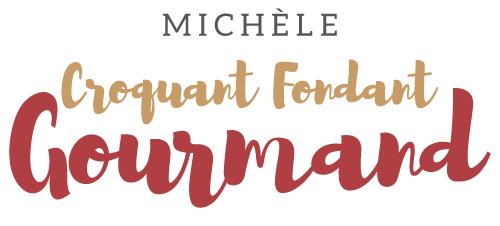 - 125 g de beurre ½ sel mou
ou 125 g de beurre doux + ¼ de càc de sel
- 110 g de sucre en poudre
- 3 œufs
- 100 g d'amandes en poudre
- 240 g de farine T 55
- 1 sachet de levure chimique (11g)
- 250 g de lait ribot (ou lait ½ écrémé)
- 1 ccàs d'extrait de vanille liquide1 moule à cake de 26 cm x 11,5, tapissé de papier cuisson
Préchauffage du four à 170°C 
.
Travailler au fouet le beurre mou avec le sucre pour obtenir une pommade.
Ajouter les œufs un à un en incorporant bien le premier avant d'ajouter le second.
Incorporer la poudre d'amande, la farine, la levure, le lait et la vanille.
Travailler au fouet pour obtenir une pâte épaisse et lisse.
Verser la pâte dans le moule.
Enfourner pou 55 minutes.
Laisser refroidir avant de démouler le gâteau est très fragile.
Nous l'avons trouvé meilleur le lendemain.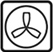 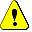 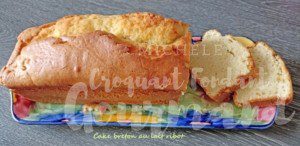 